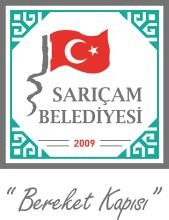 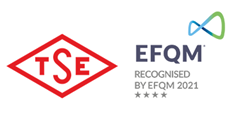 T.C SARIÇAM BELEDİYESİSAĞLIK İŞLERİ MÜDÜRLÜĞÜ KAMU HİZMET STANDARTLARI TABLOSUBaşvuru esnasında yukarıda belirtilen belgelerin dışında belge istenilmesi veya başvuru eksiksiz belge ile yapıldığı halde, hizmetin belirtilen sürede tamamlanmaması durumunda ilk müracaat yerine ya da ikinci müracaat yerine başvurunuz. İlk Müracaat Yeri	:	 İkinci Müracaat Yeri	:İsim	:  M. HAKAN ÇEVİK	İsim                             : LUTFİ DOĞANUnvan	: Tabip	Unvan	: Belediye Başkan YardımcısıAdres	: Sağlık İşleri Müdürlüğü	Adres	: Sarıçam Belediye BinasıTel	: 0322 391 77 04	 Tel	0322 341 08 08Faks	: 0322 341 41 09	 Faks	0322 341 41 09E-Posta	: mhakancevik@saricam.bel.tr	E-Posta	:  lutfidogan@saricam.bel.trSIRA NOSUNULAN HİZMETİN ADIBAŞVURUDA İSTENİLEN BELGELERHİZMETİ TAMAMLAMA SÜRESİ (EN GEÇ)1Evde Sağlık Hizmeti1-Hasta Başvuru Formu(Hasta Telefonla, Çağrı Merkezi Ve Turkuaz Masa Yoluyla Başvuruyor)Başvurudan itibaren 24-72 saat içerisinde (hasta durumuna göre )2Evde Bakım Hizmeti1-Hasta Başvuru Formu(Hasta Telefonla, Çağrı Merkezi Ve Turkuaz Masa Yoluyla Başvuruyor.)Başvuru tarihinden itibaren ayda 2 defa3Ayni Yardım HizmetiNüfus Cüzdanı Fotokopisi,Hasta Başvuru Formu, Varsa Raporu, Ayni Yardım Yapıldıysa Teslim Tutanağı(tekerlekli sandalye, hasta bezi, buhar makinası, havalı yatak, koltuk değneği, yürüteç,tekerlekli klozet)İhale süreci bitiminden sonra 1 hafta içerisinde